Cochrane Minor Hockey Travel Permit Request Form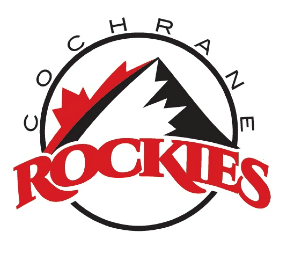 Anytime your team attends an exhibition game or tournament that is not in Cochrane you must apply for a travel permit. You DO NOT need a travel permit for CAHL, RMFHL, or RHL tiering games, league games or playoff games. To apply for a travel permit please email registrar@cochraneminorhockey.com the following information as soon as the game is booked.Please submit this form to registrar@cochraneminorhockey.com  Register will not be able to apply for any travel permits without the tournament/Exhibition game sanction number. *Please do not email your request until you have all of the information listed above* If there are any suspensions during an exhibition of tournament game the game sheets need to be scanned/legible picture emailed ASAP to Hockey Alberta minordisc6@hockeyalberta.ca Your Team Name Division/Tier:Your Team Manager Name:Your Team Manager email:Your Team Manager Phone Number:Your Team Hockey Canada ID# (if you do not know this email cmhaice@cochraneminorhockey.com Date of Game/Tournament:Number of games:Location of game including address of rink:Tournament or Exhibition Sanction # (the tournament coordinator/home team for the exhibition game will supply this number to you)